        ESCUELA NUESTRA SEÑORA DEL VALLE    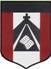 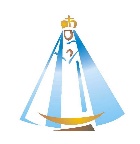 Buen día familias de primer gradoHoy nos volvemos a reencontrar, espero que tanto papis como hijos estén muy bienAbrir el siguiente link antes de comenzar: https://youtu.be/PtXTrtmQVJUHoy el enfoque es en los lugares del colegioEnvío los videos de útiles escolares nuevamente para el que los quiera verhttps://www.youtube.com/watch?v=wlYHVNISTF0https://www.youtube.com/watch?v=AS5nhKzaOqohttps://www.youtube.com/watch?v=BwBTozQisb4https://www.youtube.com/watch?v=uT8-YdXPNBkhttps://www.youtube.com/watch?v=I83nbwruQS8Trabajamos en las páginas 28 y 29Unimos cada estudiante al aula donde está teniendo clasesColoreamos Trabajamos en la página 31, en la cual debemos dibujar nuestra aula, ¿se acuerdan como es su aula? Si no se acuerdan, pueden dibujar una imaginariaRecuerden que las actividades son guiadasMuchas gracias por su buena predisposición. Ante cualquier consulta, pueden escribirme a:cmurature@institutonsvallecba.edu.arEspero las actividades de los chicosSaludos, Miss Caty